Муниципальное бюджетное образовательное учреждение дополнительного образованияСтародубский центр детского творчестваПлан-конспект занятия«Инструменты выделения в программе «Gimp»Подготовилапедагог дополнительного образованияПотупова Анастасия СергеевнаМожет быть использован на занятияхпо информационным технологиямдля детей в возрасте от 11 до 18 летг. Стародуб2019г.Цель занятия: познакомить обучающихся с инструментами выделения в программе Gimp.Задачи:Обучающие: познакомить обучающихся с инструментами выделения в программе Gimp: прямоугольное выделение, эллиптическое выделение, свободное выделение (Лассо), выделение связанных областей (Волшебная палочка), выделение по цвету, выделение фигур в изображении (Умные ножницы) и выделение переднего плана);с параметрами настройки инструментов выделения; научить создавать коллаж из нескольких изображений, используя инструменты выделения; закрепить умения работы со слоями.Развивающие: развивать внимание, мышление, познавательный интерес, пространственное воображение в процессе работы в графическом редакторе; навыки работы в графическом редакторе Gimp.Воспитательные: воспитывать старание, самостоятельность, дисциплинированность, усидчивость при работе в графическом редакторе; ответственность, аккуратность, бережное отношение к технике.Тип занятия: комбинированный.Кол-во часов: 1 час, 1 занятие.Методы: словесный, демонстрационный (иллюстративный), практический.Материально-техническое и дидактическое оснащение занятия: Для педагога: компьютер, проектор, интерактивная доска, раздаточный материал (Приложение, папка  «Золушка» с изображениями для коллажа).Для обучающихся: персональный компьютер, Программное обеспечение персонального компьютера. Графический редактор GIMP.План занятия.Этап 1.Организационный момент. (1 мин.)Действия педагога: приветствует обучающихся. Проверяет явку.Этап 2. Сообщение темы занятия.  (1 мин.)Этап 3. Объяснение нового материала. (15 мин.)Действия педагога: знакомит обучающихся с инструментами выделения: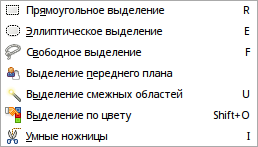 Инструменты выделения.Общие свойства. Инструменты выделения предназначены для выделения областей активного слоя, чтобы можно было работать только с ними, не трогая всё остальное. У каждого инструмента есть свои особенности, но все они имеют определённые общие свойства. Существует семь инструментов выделения:Прямоугольное выделение;Эллиптическое выделение;Свободное выделение (Лассо);Выделение связанных областей (Волшебная палочка);Выделение по цвету;Выделение фигур в изображении (Умные ножницы) иВыделение переднего плана.Инструмент Контуры ведёт себя в некотором роде как инструмент выделения: любой замкнутый контур может быть преобразован в выделение. У него есть и ряд других функций, а общих параметров с инструментами выделения нет.Общие параметры инструментов выделения.Режим. Этот параметр определяет способ, по которому новое выделение совмещается с существующим выделением. Функции этих кнопок дублируются клавишами-модификаторами, как описано выше. В основном, опытные пользователи используют клавиши-модификаторы; начинающие пользователи предпочитают кнопки.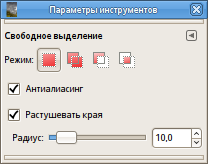  - Режим замены удаляет существующее выделение и создаёт новое выделение.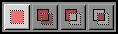  - Режим добавления прибавляет новое выделение к существующему выделению.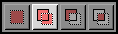  - Режим вычитания удаляет новую выбранную область из существующего выделения.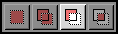  - Режим пересечения сделает новое выделение там, где существующее выделение и новое выделение покрывают друг друга.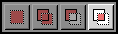 Этап 4.Закрепление материала. (20 мин.)Действия педагога: организует проведение практической работы «Выполнение многослойного коллажа в «Gimp» по плану (Приложение).Этап 5. Подведение итогов занятия. (3 мин.)Действия обучающихся: анализируют свою работу, обобщают полученные знания.Действия педагога: подводит итог занятия, проводит демонстрацию работ обучающихся.ПриложениеПорядок выполнения практической работы:Включить компьютер.Запустить GIMP.Создать новое изображение форматом А4, альбомное расположение.Используя инструменты выделения, из изображений в находящихся в папке Мои рисунки/ «Золушка» создайте коллаж по образцу…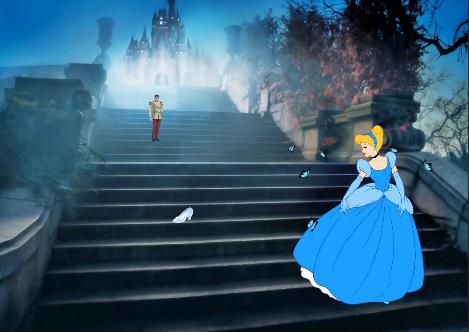 Образец.Сохраните работу в формате Jpeg в личной папке под именем «Золушка».Покажите работу педагогу.ИзображениеВыделение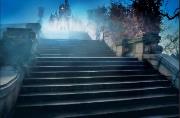 Прямоугольное выделение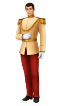 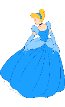 Эллиптическое выделение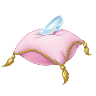 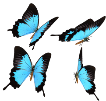 Лассо